ALLEGATO 2 – FORMULARIO DI PROGETTO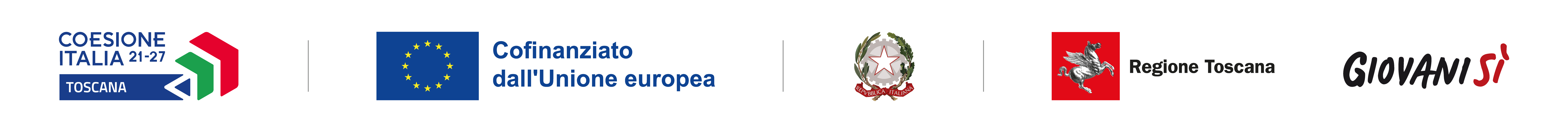 Formulario di presentazione dei progetti a valere su PR FSE + 2021/2027 - Priorità 2 Attività 2.e.2 Avviso pubblico  per il miglioramento dell’offerta formativa degli istituti tecnici e professionaliIndiceLe sezioni 0, A e B1 devono essere compilate tramite sistema online, collegandosi al seguente indirizzo web: https://web.regione.toscana.it/fse3 e selezionando 2) Per la candidatura su un bando FSE -> Formulario di presentazione progetti FSE e in seguito Consulta bandi/presenta progetti, effettuando la ricerca dell’avviso a cui si desidera di presentare la propria candidatura attraverso i parametri a disposizione.Qualora alcuni riquadri riguardino aspetti non pertinenti al progetto che si intende descrivere, deve essere apposta la dicitura “Non pertinente”. Pertanto non dovranno essere presenti riquadri vuoti.Soggetto proponente (capofila di ATS/ATI)Titolo del progettoAcronimo del progettoFiliera/e produttiva/eIl soggetto capofila è parte di un Polo Tecnico Professionale  SI NODenominazione PTPFiliera del PTPSezione B	Descrizione del progettoB.2	Architettura del Progetto e contenuti principali B.2.0 Contesto di riferimento e problema/esigenza che si intende affrontare (finalizzatiall'occupabilità)(descrivere l’analisi congiunta scuole-imprese dei fabbisogni di competenze, emersa dalla realtà produttivaterritoriale considerata - regionale o subregionale -, utile agli studenti degli istituti tecnici e professionali in cui siano evidenziate le strategie adottate, la scelta della localizzazione degli interventi, il ruolo dei soggetti che hanno partecipato alla rilevazione/definizione del quadro strategico e le modalità di coinvolgimento)B.2.1 Obiettivi generali del progetto )illustrare la coerenza degli obiettivi progettuali con quanto previsto dall’Avviso) (Max 30 righe Times New Roman 11) B.2.2 Struttura e logica progettuale (descrivere sinteticamente la struttura del progetto e dettagliare le attività richieste dall’Avviso) (Max 60 righe Times New Roman  11)B.2.2.1 Coerenza delle varie attività e fasi progettuali (illustrare la coerenza interna del progetto in fasi/attività specifiche dell’avviso, con le caratteristiche dei destinatari, ecc. come declinata nella sezione C) (Max 40 righe Times New Roman 11) B.2.2.2 Durata complessiva del progetto (in mesi, nel rispetto di quanto previsto dall’avviso, ovvero massimo 12 mesi)B.2.3 Profilo degli studenti partecipanti(fornire informazioni puntuali relativamente al gruppo/classi coinvolte: metodologie e criteri con i quali sono state scelte le classi destinatarie degli interventi) (Max 20 righe Times New Roman 11)B.2.3.1 StudentiB.2.3.2 Nel caso in cui il progetto preveda la realizzazione di formazione obbligatoria (previsti dal Repertorio Regionale della Formazione Regolamentata) oppure normati da Accordi Stato Regione, indicare i requisiti minimi di ingresso (Max 10 righe)B.2.4  Orientamento congiunto scuola impresaB.2.4.1 Orientamento in ingresso e in itinere B.2.4.1.1	Procedure di orientamento in ingresso e in itinere e di supporto dei partecipanti nell’ambito del percorso formativo (descrivere le attività di orientamento in ingresso e in itinere e le eventuali attività di supporto all’apprendimento compresi servizi di supporto per fabbisogni specifici) (Max 15 righe)B.2.4.1.2 Durata (specificare la durata dedicata ad attività di accompagnamento di gruppo e individuale) (Max 5 righe)B.2.4.2 Orientamento in uscita (eventuale) B.2.4.2.1	Procedure di orientamento in uscita e/o attività di placement (se previste all’interno del percorso formativo descrivere le attività di orientamento in uscita e le attività di placement) (Max 15 righe)B.2.4.2.2 Durata (specificare la durata dedicata alle attività di orientamento di gruppo e individuale) (Max 5 righe)B.2.4.3 Sintesi delle procedure di orientamentoB.2.6 Dotazioni ai partecipantiB.2.6.1 Materiale didattico (indicare il materiale didattico ad uso individuale e collettivo)B.2.6.2 Indumenti protettivi (indicare la tipologia di indumenti protettivi che saranno forniti agli allievi, se necessari per la tipologia di attività prevista) B.2.6.3 Attrezzature didattiche (indicare le principali attrezzature da utilizzare con finalità didattiche ad uso individuale e collettivo)Compilare solo nel caso di Partenariato /Consorzio/ Fondazione/Rete di Imprese, indicando il nome del soggetto che mette a disposizione la risorsa B.2.6.4 Caratteristiche e qualità delle attrezzature didattiche (Max 20 righe)B.2.7 Monitoraggio del progetto e valutazione finale(descrivere le modalità di rilevazione dell’andamento in itinere del progetto e le modalità di analisi degli esiti dello stesso, precisando chi svolge le relative funzioni) (Max 30 righe)B.2.8 Disseminazione (esplicitare le azioni dell’eventuale disseminazione dell’idea progettuale e/o dei suoi risultati, specificando prodotti e/o manifestazioni previste e la loro coerenza e opportunità in riferimento al progetto, il pubblico di riferimento) (Max 30 righe)B.3	Progettazione dell’attività formativa Se il progetto prevede più di una attività formativa la Sezione B.3 va replicata per ciascuna attivitàB.3.1 Standard di riferimento per la progettazione dell’attività formativaFormazione Obbligatoria (previsti dal Repertorio Regionale della Formazione Regolamentata): progettazione di percorso finalizzato all’acquisizione di competenze/aree di sapere/contenuti di profilo/percorso regolamentato - Compilare la sezione B.3.2Formazione Obbligatoria (normata da Accordi Stato Regione): progettazione di percorso finalizzato all’acquisizione di competenze/aree di sapere/contenuti di profilo/percorso regolamentato - Compilare la sezione B.3.3Altro percorso: progettazione di percorso finalizzato all’acquisizione di singole capacità/conoscenze di una o più Area di Attività/UC e di singole capacità/conoscenze non correlati a nessuna Area di Attività/UC: rilascio di dichiarazione degli apprendimenti o attestato di frequenza - Compilare la sezione B.3.4B.3.2 Il progetto formativo prende a riferimento il Repertorio Regionale della Formazione Regolamentata:Denominazione e codice numerico identificativo del profilo professionale“Dovuto per legge”NOSITipologia di attestato che si prevede di rilasciare in esito al percorso formativo:Attestato di frequenzaAttestato ad esito positivoDecreto Dirigenziale che approva il percorso di  Formazione RegolamentataB.3.3 Il progetto formativo prende a riferimento  Formazione Obbligatoria normata da accordi Stato Regioni (allegare dichiarazione allegato 10 all’Avviso per ogni corso previsto firmata dal capofila)Attestazione rilasciata _________________________________________________________ B.3.4 Altro percorsofinalizzato all’acquisizione di singole capacità/conoscenze di una o più Aree di Attività finalizzato all’acquisizione di singole capacità/conoscenze non correlate a nessuna Area di AttivitàCompilare le sezioni B.3.4.1 e B.3.4.2 B.3.4.1 Denominazione del percorso formativoB.3.4.2 Indicazione delle conoscenze e capacitàConoscenzeCapacitàTipologia di attestazione che si prevede di rilasciare al termine del percorso formativo:Dichiarazione degli apprendimenti (nel caso in cui il progetto formativo prenda a riferimento gli standard del Repertorio Regionale delle Figure Professionali)Attestato di frequenza (negli altri casi)B.3.5 Stage (nel caso sia previsto dal progetto, indicare gli obiettivi, la durata, le modalità organizzative e di attuazione) (Max 20 righe)B.3.5.1 Imprese che si sono dichiarate disponibili ad accogliere gli allievi in stage (allegare lettere di disponibilità: Allegato 6 )B.4	Risorse da impiegare nel progettoB.4.1 Risorse umane (compilare una riga per ogni persona – da elencare in ordine alfabetico - coinvolta nell'attuazione del progetto secondo l’articolazione di cui alle seguenti tabelle A e B) (1) TABELLA A - Risorse umane che svolgono funzioni di docenza, codocenza, tutoraggio, e orientamento (2)Indicare tutte le funzioni che intervengono per l’attuazione del progetto avendo cura di garantire che in capo alla stessa persona non siano attribuite funzioni di controllo e funzioni operative come previsto dal par. A.7.b della DGR 881/2022Allegare CV  SOLO PER I DOCENTICompilare solo nel caso di Partenariato/Consorzio /Fondazione/Rete di Imprese, indicando il nome del soggetto che mette a disposizione la risorsa (soggetto attuatore con cui intercorre il rapporto di lavoro)Indicare “interno” nel caso di persona legata al soggetto attuatore da un rapporto di lavoro di tipo subordinato, “esterno” per tutte le altre tipologie di rapporto di lavoroTABELLA B – Altre risorse umane che svolgono funzioni nel progetto (ad es. progettazione, coordinamento, direzione, membro di CTS, rendicontazione, ecc.) (1)NON Allegare CV Compilare solo nel caso di Partenariato/Consorzio /Fondazione/Rete di Imprese, indicando il nome del soggetto che mette a disposizione la risorsa (soggetto attuatore con cui intercorre il rapporto di lavoro)Indicare “interno” nel caso di persona legata al soggetto attuatore da un rapporto di lavoro di tipo subordinato, “esterno” per tutte le altre tipologie di rapporto di lavoroN. B. Occorre garantire che in capo alla stessa persona non siano attribuite funzioni di controllo e funzioni operative come previsto dal par. A.7.b della DGR 881/2022B.4.2 Impegno nel progetto di titolari di cariche sociali (se previsto dal progetto, non compilare in caso di dirigente scolastico) B.4.2.1 Titolare di carica socialeCognome e nome: ________________________________Soggetto attuatore (soggetto proponente/capofila/partner): ________________________________Carica sociale ricoperta: ________________________________ dal: ________________B.4.2.2 Funzione operativa che sarà svolta da titolare di carica socialeTipo di prestazione:Periodo di svolgimento: dal ________________al _______________  Ore o giornate di lavoro previste: ________Compenso complessivo previsto: €________________Compenso orario o a giornata: €__________________B.4.2.3 Motivazioni (illustrare e motivare la necessità/opportunità dello svolgimento della prestazione da parte del titolare di carica sociale, con particolare riguardo alle competenze del soggetto ed all’economicità della soluzione proposta) (Max 10 righe)Allegare curriculum professionale dell’interessato.B.4.3 Comitato tecnico scientifico (se previsto, indicare il numero dei componenti e l’impegno previsto e descrivere la funzione, evidenziandone il valore aggiunto in relazione ai contenuti e alla articolazione del progetto) (Max 15 righe)B.4.4 Eventuali altre reti di relazioni (indicare le reti di relazioni in cui è coinvolto il soggetto/i soggetti attuatori dell’intervento - solo se coerenti con il progetto) B.4.5 Risorse strutturali da utilizzare per il progetto B.4.5.1 Locali Compilare solo nel caso di Partenariato /Consorzio/ Fondazione/Rete di Imprese, indicando il nome del soggetto che mette a disposizione la risorsa Deve essere garantita una superficie netta delle aule didattiche di mq 1,8 per allievo (solo per attività formativa)B.4.5.2	 Motivazione dell’utilizzo di risorse non registrate nel dossier di accreditamento (eventuale) (Max 10 righe)B.5	Risultati attesi/Sostenibilità/Trasferibilità/Innovazione B.5.1 	Innovatività della proposta(descrivere le caratteristiche innovative, evidenziandone la coerenza ed efficacia rispetto al progetto anche in termini di metodologie attuative e strategie organizzative) (Max 20 righe)B.5.2	Efficacia e ricaduta degli interventi, trasferibilità e esemplarità dell’esperienza (descrivere gli elementi principali dell’intervento che sostengono la sua capacità di raggiungere gli obiettiviprefissati, specificandone l’impatto sulle aziende/settori/reti territoriali interessati. Evidenziare  altresì gli elementi che possono ritenersi esemplari e consentire una eventuale trasferibilità dell’intervento.) (Max 30 righe)B.5.3	Risultati attesi in termini di continuità degli effetti e stabilità dei percorsi attivati(descrivere come le azioni e le caratteristiche del progetto siano tali da assicurare la sostenibilità in termini di durata ed autonomia dei percorsi, di buone prassi e rafforzamento delle reti attivate) (Max20 righe)B.6	Ulteriori informazioni utili(Max 20 righe)Sezione C 	Articolazione esecutiva del progettoC.1 	Articolazione attività Codice e Titolo Attività del PAD: 2.e.2 Rafforzamento Istituti Tecnici e Professionali C.1.1 Quadro riepilogativo delle attività*I dati inseriti devono corrispondere con quelli inseriti nella sezione 4 “Attività” del formulario on line** aggiungere una riga per ogni edizionePer ciascuna delle righe sopra indicate compilare ed allegare una “Scheda di dettaglio” C.2 se attività formativa, C.3 se attività non formativa Compilate ed allegate n°________ schede C.2Compilate ed allegate n°________ schede C.3Nel caso in cui il progetto preveda la realizzazione di formazione regolamentata/obbligatoria, la durata totale in ore deve essere inserita nella tabella C.1.1 ma non è richiesta la compilazione delle schede C.2; la progettazione di riferimento sarà quella approvata con il decreto dirigenziale di riconoscimento o prevista dall’accordo Stato Regioni.C.2 	Scheda di attività formativa	   	N°…  DI… (*)	Titolo:	Attività PAD 2.e.2 Rafforzamento Istituti Tecnici e Professionali (*) compilare una scheda per ogni attività formativa prevista; in caso di più edizioni compilare una sola scheda attività C.2.1 Obiettivi formativi dell’attività (Max 10 righe)C.2.2 Sede di svolgimento dell’attività formativa C.2.3 L’attività formativa prende a riferimento gli standard del Repertorio Regionale delle Figure Professionali per l’acquisizione di competenze/conoscenze legate ad ADA/UCSIcompilare la sezione C.2.3.1NO compilare direttamente la sezione C.2.4C.2.3.1 AdA – UC/UFC.2.4  Unità formative previste dall’attività Per ciascuna delle U.F. sopra indicate compilare ed allegare una scheda C.2.5 Compilate ed allegate n° …… schede C.2.5C.2.5 Scheda di unità formativa 	N° 0 DI 0Titolo U.F.:                                                                                                         Durata:Titolo attività di riferimento:C.2.5.1 Obiettivi specifici di apprendimento in termini di Conoscenze:Capacità:C.2.5.2 Contenuti formativi (descrivere i contenuti specifici proposti in relazione agli obiettivi di apprendimento definiti) (Max 15 righe)C.2.5.3 Metodologie e strumenti (descrivere le metodologie didattiche e organizzative adottate; focalizzare la descrizione sulle diverse modalità didattiche con le quali i contenuti della formazione vengono veicolati, come ad esempio, aula, laboratorio, stage, FAD, simulazioni, casi di studio, ecc. e relative ripartizioni tra le stesse espresse in ore ed in % sulle ore complessive) (Max 15 righe)C.2.5.4 Organizzazione e logistica (indicare le principali attrezzature e materiali necessari in relazione alla metodologia didattica adottata e alle finalità formative) (Max 10 righe)C.2.5.5 Modalità di verifica degli apprendimenti di fine UF (Max 10 righe)Tipologie di prove previste Modalità di valutazione degli esiti delle prove:C.3 	Scheda di attività non formativa	   	N°…  DI… Titolo:	Attività PAD : 2.e.2 Rafforzamento Istituti Tecnici e Professionali C.3.1 Obiettivi dell’attività e localizzazione (Max 20 righe)C.3.2 Descrizione articolazione/contenuti (Max 20 righe)C.3.3 Metodologie e strumenti (Illustrare le metodologie d’intervento e specificare quantità, qualità e pertinenza degli strumenti e dei materiali di supporto) (Max 15 righe)		C.4 Cronoprogramma del progettoIndicare le varie fasi di attività progettuali: pubblicizzazione, raccolta iscrizioni, attività formativa, attività di stage, disseminazione dei risultati ecc.Sezione D	PrioritàD.1 	Priorità D.1.1 Conseguimento degli obiettivi comunitari e regionali in termini di innovazione e transizione digitale(Indicare come le caratteristiche dell’intervento contribuiscono a formare trasversalmente competenze e comportamenti funzionali ai processi di transizione digitale) (Max 15 righe) D.1.2 Capacità di perseguire gli obiettivi comunitari e regionali in tema di blue e green economy(Indicare come le caratteristiche dell’intervento contribuiscono formare trasversalmente competenze e comportamenti funzionali ai processi di transizione ecologica) (Max 15 righe)D.1.3 Presenza di proposte/azioni specifiche o soluzioni innovative per l’inclusione delle persone con disabilità, la non discriminazione, la promozione delle pari opportunità e della parità di genere e il rispetto della Carta dei diritti fondamentali dell’UE (Indicare come le caratteristiche dell’intervento contribuiscono a formare trasversalmente competenze e comportamenti che favoriscano il superamento del gender-gap in contesti sociali, culturali ed economici nonchè competenze e comportamenti che garantiscano il superamento delle situazioni di disagio e marginalità) (Max 15 righe) SOTTOSCRIZIONE DEL FORMULARIOper la realizzazione del progetto denominato _____________________________________presentato alla scadenza del ________________________________per la concessione finanziamenti per il miglioramento dell’offerta formativa degli istituti tecnici e professionalia valere sulla attività 2.e.2 del PR FSE+ 2021-2027Il/I sottoscritto/i……………………………………………….. in qualità di legale/i rappresentante/i del soggetto……………………..Attesta/AttestanoL’autenticità di quanto dichiarato nel formulario e sottoscrive/sottoscrivono tutto quanto in esse contenutoData e luogo								FIRME E TIMBRI(in caso di firma autografa allegare copia leggibile ed in corso di validità del documento di identità)AVVERTENZEA seconda delle casistiche di “soggetto proponente”, il formulario deve essere sottoscritto – pena l’esclusione – da:legali rappresentanti dei soggetti partecipanti a un partenariato costituendo;legale rappresentante del soggetto capofila di partenariato costituito che preveda mandato di rappresentanza specifico al capofila per l’avviso in oggettoSezione 0 – Dati identificativi del progetto (compilazione on line)Sezione A – Soggetti coinvolti nella realizzazione del progetto (compilazione on line)Sezione B – Descrizione del progettoSezione B.1 – Informazioni generali e contestualizzazione (compilazione on line)Sezione B.2 – Architettura del progetto e contenuti principaliSezione B.3 – Progettazione dell’attività formativaSezione B.4 – Risorse da impiegare nel progetto Sezione B.5 - Risultati attesi/Sostenibilità/Trasferibilità/InnovazioneSezione B.6 – Ulteriori informazioni utiliSezione C – Articolazione esecutiva del progettoSezione D – Priorità TUTTI I BOX DEL FORMULARIO DEVONO ESSERE COMPILATI IN CARATTERE TIMES NEW ROMAN 11 RISPETTANDO I MASSIMALI DI RIGHE INDICATI IN TESTA AL BOX. SI PRECISA CHE LE RIGHE ECCEDENTI I LIMITI INDICATI NON SARANNO OGGETTO DI VALUTAZIONENumero classi coinvolte nel progettoNumero allievi coinvolti nel progettoIndirizzi coinvolti (numero e tipologia)Procedura di orientamentoOre individualiOre di gruppoTotale ore ad allievoIn ingressoIn itinereIn uscitaTotaleTipologia e caratteristicheQuantitàTipologia e caratteristicheQuantitàTipologia Uso (Individ./Coll.)QuantitàSoggetto attuatore che rende disponibile la risorsa (1)DenominazioneCodice del profilo professionaleDenominazioneEnte che eroga il percorsoDurata oreRiferimento Accordo Stato RegioniN.Denominazione conoscenzaIndicazione riferimento ad AdA/UC del RRFP1□ SI                                           □  NODenominazione AdA/UC ________________________2□ SI                                           □  NODenominazione AdA/UC ________________________N°Durata complessivaDurata complessivaN.ore: N.Denominazione capacitàIndicazione riferimento ad AdA/UC del RRFP1□ SI                                           □  NODenominazione AdA ________________________2□ SI                                           □  NODenominazione AdA ________________________N°Durata complessivaDurata complessivaN.ore: Nome ImpresaSettore di attivitàN° dipendentiN° stagistiTot.Tot.Nome e cognomeFunzioneProvenienza dal mondo della produzione o professioni, docenti proveniente dal settore dell’istruzione della formazione, eccAnni di esperienza nella disciplina/attività da svolgere nel progetto Senior/ Junior /FasciaOreSoggetto del partenariato che rende disponibile la risorsa (3). Personale interno/ esterno (4)
% Docenza/ totale ore di docenzaABDEFGHIL12345678910Nome e cognomeFunzioneAnni di esperienza nella attività da svolgere nel progetto Senior/ Junior /FasciaOre/ giorniSoggetto del partenariato che rende disponibile la risorsa (2)ABEFGH12345678910Tipologia locali (specificare)	Indirizzo di ubicazione (Via, n. civico, CAP, Comune)Metri quadriSoggetto attuatore che rende disponibile la risorsa (1)Locali registrati nel dossier di accreditamento (SI/NO)Locali ad uso ufficioAule didattiche (2) (solo per attività formative)Altri locali (specificare tipologia, ad es. aula informatica, laboratorio)N.Titolo attività formativa (*)N. destinatariN. ore1(**)23…TotaleDenominazione AdA/(UC) DurataConoscenzeCapacitàUF n.Denominazione UFAula:……Laboratorio…..Stage:…….Aula:……Laboratorio…..Stage:…….Aula:……Laboratorio…..Stage:…….Aula:……Laboratorio…..Stage:…….U.F.Durata Di cui Fad% Fad rispetto alla durata del percorso1000020000300004000050000600007000080000900001000Totale UFN°Fasi1° mese2° mese3° mese4° mese5° mese6° mese7° mese8° mese9° mese10° mese11° mese12° mese………….…….………….